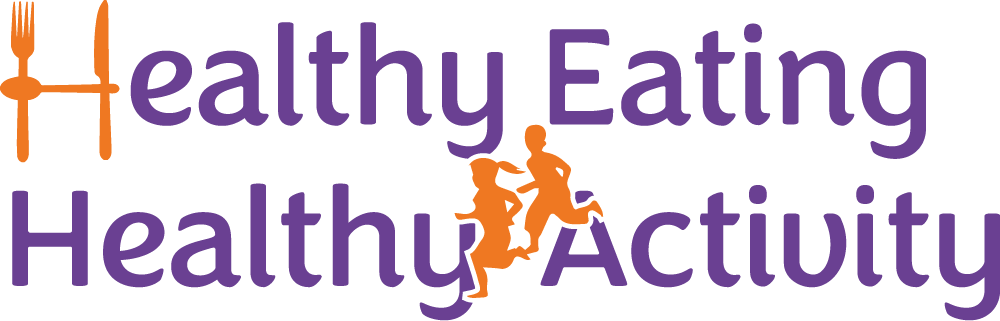 Challenge 1: Zoom’s Zig Zag’sFly like a rocket and move between the planets to get active in outer space.  You could run, skip, jump or crawl your way through to make it super-exciting.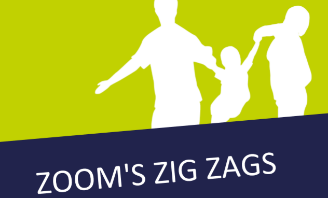 Find the instructions in your activity pack.Challenge 2: Target Bowling Challenge Set your self a distance to bowl from and set up a target (wicket) to aim at.   Hope many points can you score in an over of bowling?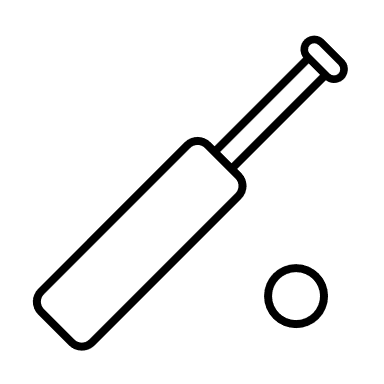 Over of Bowling = 6 bowlsHitting the wickets = 6 pointsChallenge 3: Online Activity SessionWhy not try out one of the online activity sessions such as Disney Dance Workouts, Yoga? Find online classes at the links below.  Which one did you try?https://www.lrsport.org/children-and-familieshttps://www.sportengland.org/jointhemovement Challenge 4: Hi Five ChallengeHave a go at the 30 second shot challenge.  How many shots can you make in 30 seconds?https://www.lrsport.org/hifive-challenges Write your top scores in the stars below.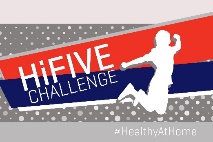 Challenge 5: Family ChallengeDecide on an activity to try as a family.  What activities would be fun to try?  Don’t worry if you are struggling for ideas, the Physical Activity Officer will be able to help you! Write what you tried below:Did You Know?